Итоговая контрольная работа по математике6 классВариант 1Часть 11.Разложение числа 42 на простые множители имеет вид:1) 4∙2∙7 2) 2∙3∙7 3)2∙2∙3∙7 4) 6∙72.Какое из чисел делится на 5?1) 121333 2) 133050 3) 411148 4) 5555543.Чему равна разность чисел  7/15 и 3/20 ?1) 10/35 2) 19/60  3)  4/5 4) 37/604. Сколько натуральных чисел расположено на координатной прямой между числами − 4 и 5?1) 4  2) 5  3) 6   4) 95. Какие из чисел являются противоположными?1) 23 и 3  2) 1 и – 1   3) 7,2 и 2,7     4) –6 и – 1/66. Вычислите:  −34+561) −22   2) −12   3) 90   4) 227. Вычислите:    −12−181) −6   2) 30   3) −30   4) 68. Вычислите:     0,84 : (−0,7)1) 1,2   2) −14   3) −1,2    4) −129. Упростите выражение    3(2х−1) − 2(2−4х)1) 14х+7    2) 14х−7    3) 2х+7    4) 2х−710. По графику определите координаты точки пересечения прямых АВ и СК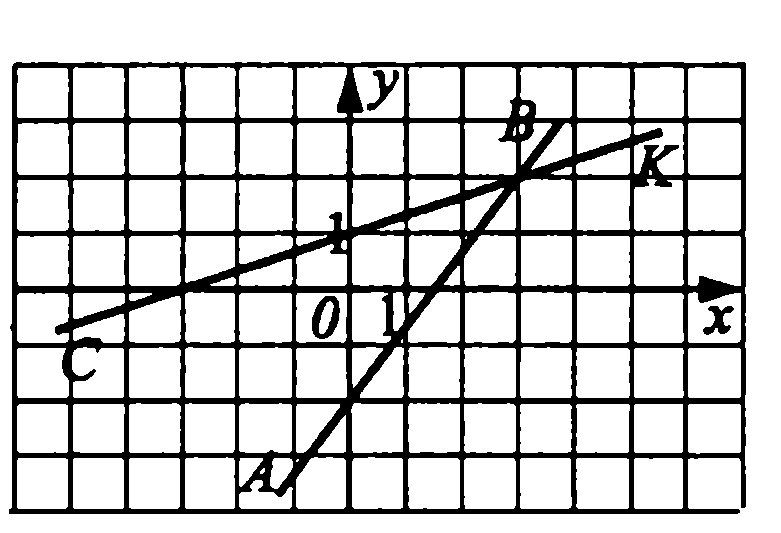 Часть 211.Найти неизвестный член пропорции: 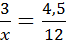 12. Найдите площадь прямоугольника ABCD, если А(–1; 3), В(1 ; 3), С(1 ; –1), D(–1 ; –1). (За единицу измерения принять 1 клетку.)13.Отрезок АВ, длиной 27 см, разделили точкой С в отношении 2 : 3. Найдите длину каждого отрезка.Часть 314.Решите задачу, составив уравнение.На первом участке росло в 3 раза больше роз, чем на втором участке. Если с первого участка на второй пересадить 6 кустов, то количество роз на каждом участке станет равное. Найдите количество кустов на каждом участке первоначально.Итоговая контрольная работа по математике6 классВариант 2Часть 11.Разложение числа 150 на простые множители имеет вид:1) 2∙3∙5∙5  2) 15∙10  3)2∙3∙3∙5   4) 30∙52.Какое из чисел делится на 2?1) 11117 2) 222229 3) 99992 4) 3535353. Чему равна сумма чисел  5/12 и 1/5 ?1)13/60  2)37/60  3)6/17  4)6/60 4. Сколько натуральных чисел расположено на координатной прямой между числами − 5 и 4?1) 4  2) 3   3) 5    4) 85. Какие из чисел являются противоположными?1)  и 7 2) 5 и – 5 3) 3,6 и 6,2 4) – 5 и – 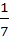 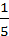 6. Вычислите:   −42−171) −59 2) 25 3) −25 4) 597. Вычислите:   −17+281) −11  2) −9   3) 9    4) 118. Вычислите:   −7,8: (−0,6)1) 1,3   2) −13    3) 13    4) −1,39. Упростите выражение   2(3х−1) − 4(2х+3)1) 2х−14   2) −2х+10    3) 2х+10    4) −2х−1410. Укажите на графике точку, абсцисса которой равна 5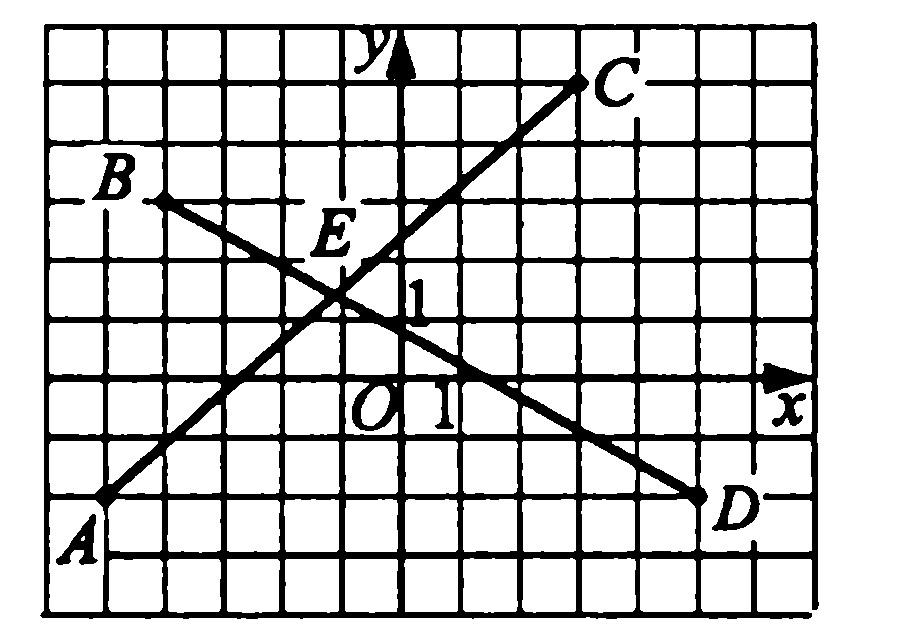 1)А   2) D   3) С   4) ВЧасть 211.Найти неизвестный член пропорции    12. Найдите площадь прямоугольника ABCD, если А(–1; –2), В(–1; 2), С(2 ; 2), D(2 ; –2). (За единицу измерения принять 1 клетку.)13.Отрезок АВ, длиной 39 см, разделили точкой С в отношении 3 : 2. Найдите длину каждого отрезка.Часть 314.Решите задачу, составив уравнение.В первой корзине в 2 раза больше яблок, чем во второй. Если из первой корзинки переложить во вторую 4 яблока, то в каждой корзине станет яблок поровну. Найдите количество яблок в каждой корзине первоначально.